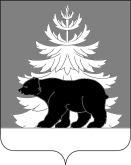 РОССИЙСКАЯ  ФЕДЕРАЦИЯ   ИРКУТСКАЯ  ОБЛАСТЬ                                                                                                Администрация	Зиминского  районного  муниципального  образования	П О С Т А Н О В Л Е Н И Е                          от 01.06.2021                                  г. Зима                                      № 426        Об утверждении комиссии  по обследованию состояния водных объектов на участке планируемых работ и зоны, подверженной негативному воздействию вод реки Ока в районе           с. Новолетники, с. Покровка, реки Зима в районе с. Самара, д. Нижний Хазан,              с. Зулумай Зиминского района      С целью минимизации рисков возникновения чрезвычайных ситуаций на территории населенных пунктов Зиминского района, связанных с негативным воздействием вод реки Ока и реки Зима, на основании Федерального закона от 21.12.1994 № 68-ФЗ «О защите населения и территорий от чрезвычайных ситуаций природного и техногенного характера», руководствуясь статьями 22, 46 Устава Зиминского районного муниципального образования, администрация Зиминского районного муниципального образованияПОСТАНОВЛЯЕТ:Утвердить состав комиссии  по обследованию состояния водных объектов на участке планируемых работ и зоны, подверженной негативному воздействию вод реки Ока в районе с. Новолетники, с. Покровка, реки Зима в районе с. Самара, д. Нижний Хазан, с. Зулумай Зиминского района, согласно приложению.Признать утратившим силу постановление администрации Зиминского районного муниципального образования  от 28.10.2020 № 913 «Об утверждении комиссии  по обследованию состояния водных объектов на участке планируемых работ и зоны, подверженной негативному воздействию вод реки Ока в районе с. Новолетники, реки Зима в районе с. Самара, д. Нижний Хазан Зиминского района».Настоящее постановление разместить на официальном сайте администрации Зиминского районного муниципального образования www.rzima.ru в информационно-телекоммуникационной сети «Интернет».Контроль  исполнения настоящего постановления оставляю за собой.Мэр Зиминского районного муниципального образования					       		 Н.В.НикитинаПриложение  к постановлению  администрации  Зиминского районного муниципального образования                    №  426 от 01.06.2021 г.Состав комиссиипо   обследованию состояния водных объектов на участке планируемых работ  и зоны,  подверженной негативному воздействию вод реки Ока в районе с. Новолетники, с. Покровка; реки Зима в районе с. Самара, д. Нижний Хазан, с. Зулумай Зиминского районаШиряев А.А. – заместитель мэра по управлению муниципальным хозяйством Зиминского районного муниципального образования, председатель комиссии;Илямакова Л.В. – ведущий специалист МКУ «Служба ЗРМО по ГО и ЧС», секретарь комиссии;Члены комиссии: Абуздин А.В. - глава Зулумайского муниципального образования Зиминского района (по согласованию);Базарова О.А. - заместитель министра - начальник управления природных ресурсов министерства природных ресурсов и экологии Иркутской области (по согласованию);Воронин А.В. - главный инженер ООО «Проект 311» (по согласованию);Людвиг М.Г. - начальник отдела водных ресурсов Енисейского БВУ по Иркутской области (по согласованию);Москвитин В.С. - глава Масляногорского сельского поселения (по согласованию);Маслаков А.М. – директор МКУ  «Служба ЗРМО по решению вопросов ГО и ЧС»;Опарина И.Ю. – начальник отдела архитектуры и градостроительства администрации Зиминского районного муниципального образования;Ожигов С.В.- начальник 15 пожарно-спасательной части 6 пожарно-спасательного отряда Федеральной противопожарной службы Главного управления МЧС России по Иркутской области (по согласованию);Сухарев О.А.  – глава Услонского муниципального образования  Зиминского района (по согласованию);Филимонова И.Н. - главный специалист отдела ЖКХ и экологии администрации Зиминского районного муниципального образования.